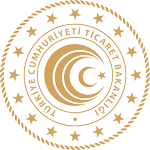 EK 4- Küresel Tedarik Zincirine Yönelik Yurt Dışı Depo Kira ile Depolama Hizmetleri Desteği Ön Başvuru Formu *Başvuru Sorumlusu, başvuru sahibi şirket adına başvuruyu yürütmek ve gerekli işlemlerde haberleşmeyi sağlamakla görevlendirilen kişidir. Bu kişinin şirketin en yetkili kişisi olması zorunlu değildir. * Başvuru Destek Yönetim Sisteminde oluşturulduktan sonra sistem tarafından atanan vebaşvuru yılı ve sırasını içeren kod (Örn. 22. KTZDP.003)TANIMTEDARİKÇİSİ OLUNACAK KÜRESEL FİRMA HAKKINDA DETAYLI BİLGİKÜRESEL FİRMA BİLGİLERİBAŞVURU SAHİBİ TEDARİKÇİ ŞİRKETKİMLİK BİLGİLERİ1 Genelge Madde 13’de tanımlanan organik şirket ifadesi esas alınır.* Rakamların yanına palet, metrekare veya metreküp bilgisi yazılacaktır. ** Deponun bulunduğu şehir/ülke yazılacak, aynı şehirde birden fazla depo açılacak ise her biri için ayrı satır kullanılacaktır. (Örn . Frankfurt 1, Frankfurt 2) *** Depoda tutulan ürünler üzerinden küresel firmaya yapılacak ihracat.**** Yıllık bazda alınacak toplam depolama hizmet bedeli (yükleme, boşaltma ile elleçleme) yazılacaktır.  BAŞVURU BEYANNAMESİBaşvuru Sahibi ŞirketBaşvuru Sahibi ŞirketUnvanıBağlı Bulunduğu İhracatçı Birliği Genel SekreterliğiBaşvuru  Sorumlusu*Başvuru  Sorumlusu*Adı - SoyadıUnvanıTelefonE-PostaBaşvuru Kodu1.1 Başvurunun Sektörü1.1 Başvurunun Sektörü- Maden ve Metal□- Otomotiv□- Makine□- Uzay / Havacılık□- Elektrik / Elektronik□1.2 Özet1.2 Özet1.2 Özet1.2.1 Başvurunun Genel Amacı1.2.1 Başvurunun Genel Amacı1.2.1 Başvurunun Genel AmacıYeni bir Küresel Firmaya mevcut bir ürünle tedarike başlamaYeni bir Küresel Firmaya yeni bir ürünle tedarike başlamaHali hazırda tedarikte bulunulan bir Küresel Firmaya mevcut bir ürün ile tedarikHali hazırda tedarikte bulunulan bir Küresel Firmaya yeni bir ürün ile tedarikEğer a veya c seçeneklerinden biri işaretlendiyse lütfen aşağıdaki sorulara cevap verin ;Hangi mevcut ürün? :Bu ürün için söz konusu firmaya daha önce ihracat yapıldı mı, yapıldıysa ne kadarihracat yapıldı? :Yeni bir Küresel Firmaya mevcut bir ürünle tedarike başlamaYeni bir Küresel Firmaya yeni bir ürünle tedarike başlamaHali hazırda tedarikte bulunulan bir Küresel Firmaya mevcut bir ürün ile tedarikHali hazırda tedarikte bulunulan bir Küresel Firmaya yeni bir ürün ile tedarikEğer a veya c seçeneklerinden biri işaretlendiyse lütfen aşağıdaki sorulara cevap verin ;Hangi mevcut ürün? :Bu ürün için söz konusu firmaya daha önce ihracat yapıldı mı, yapıldıysa ne kadarihracat yapıldı? :□□□□1.2.2 Öngörülen Ana Faaliyetler1.2.2 Öngörülen Ana Faaliyetler1.2.2 Öngörülen Ana FaaliyetlerDepo Kiralama Depo Hizmetleri□□1.3 BAŞVURUNUN DETAYLI AÇIKLAMASIAmaç: (hangi küresel firmaya satış yapılması planlanmaktadır, hangi ürünün satılması planlanmaktadır, üretilecek ürüne ilişkin ihracat projeksiyonu nedir) Tedarikçi Olunacak Küresel Firmanın Detayları:  Küresel firma olarak sunulan ve tedarikçisi olunacak firmanın neden küresel firma olarak değerlendirilmesi gerektiği, varsa Forbes, Fortune gibi uluslararası firma sınıflandırmalarındaki ya da uluslararası sektör raporlarındaki firma sıralaması hususlarında bilgi veriniz.Tam Yasal AdıResmi AdresKuruluş TarihiTelefon NumarasıFaks NumarasıE-mail adresiİnternet AdresiFaaliyet Gösterdiği Sektör / Sektördeki Pazar Payı/ Faaliyet Gösterdiği ÜlkelerTedarikçisi Olunacak Ürün (GTIP Kodu)İlgili Kişi ve İletişim BilgileriFirmanın merkezi dışında bir birimi için Depo Kiralama ve Depo Hizmet Giderleri Desteğinden faydalanılacak ise firmanın bu birimine ilişkin adres ve iletişim bilgileri.Firma ile Daha Önce Gerçekleştirdiğiniz Ticari Faaliyetler ve Firmaya Daha Önce Satışı Yapılan Ürünler ve İhracat Tutarlarıİlk Defa İhracat Gerçekleştirilecek ise Küresel Firma ile İlişki Nasıl Kuruldu? Birden fazla depo açılması planlanıyor ise depoların açılacağı ülke/şehir bilgileri. Aynı şehirde birden fazla depo kiralanacak olması durumunda sebebi. Tam Yasal AdıVergi DairesiVergi Kimlik NoResmi AdresKuruluş TarihiBanka Hesap No (Türk Lirası)(IBAN No)Telefon NumarasıFaks NumarasıKEP adresi (Tebligat alma özelliğinin açık olması gerekmektedir.)İnternet AdresiÇalışan SayısıÜretim Hattı: ……	İdari Bölümler: ……	Toplam: ……3.2 ORGANİZASYON YAPISI3.2 ORGANİZASYON YAPISI3.2 ORGANİZASYON YAPISITedarikçi Şirketin AnaYönetim Birimleri ve Görev Tanımları (Üretim Bölümü, Pazarlama, Tedarik Yönetimi vebenzeri)Sorumlu Personel ve UnvanıSorumlu Personel ve Unvanı3.3 TEDARİKÇİ ŞİRKETİN DİĞER BİRİMLERİNE AİT BİLGİLER (Yurt içi-Yurt dışı Ofis, Şube, Depo vb.)3.3 TEDARİKÇİ ŞİRKETİN DİĞER BİRİMLERİNE AİT BİLGİLER (Yurt içi-Yurt dışı Ofis, Şube, Depo vb.)3.3 TEDARİKÇİ ŞİRKETİN DİĞER BİRİMLERİNE AİT BİLGİLER (Yurt içi-Yurt dışı Ofis, Şube, Depo vb.)BirimBulunduğu İlçe/İl ya daŞehir/ÜlkeÇalışan Sayısı3.4 TEDARİKÇİNİN ŞİRKET YAPISI3.4 TEDARİKÇİNİN ŞİRKET YAPISI3.4 TEDARİKÇİNİN ŞİRKET YAPISI3.4 TEDARİKÇİNİN ŞİRKET YAPISI3.4 TEDARİKÇİNİN ŞİRKET YAPISI3.4.1 Ortaklık Yapısı3.4.1 Ortaklık Yapısı3.4.1 Ortaklık Yapısı3.4.1 Ortaklık Yapısı3.4.1 Ortaklık Yapısıİsim-Soyisimİsim-SoyisimMesleğiMesleğiOrtaklık Oranı(%)3.4.2 Şirket Tipi3.4.2 Şirket Tipi3.4.2 Şirket Tipi3.4.2 Şirket TipiC) Yıllık Gelir (Ciro)Halka Açık Anonim ŞirketHalka Açık Anonim ŞirketHalka Açık Anonim ŞirketHalka Açık Anonim Şirket<100.000 TLAnonim ŞirketAnonim ŞirketAnonim ŞirketAnonim Şirket100.000 TL– 500.000 TLLimited ŞirketLimited ŞirketLimited ŞirketLimited Şirket500.000 TL – 1 milyon TLKollektif ŞirketKollektif ŞirketKollektif ŞirketKollektif Şirket1 milyon TL – 50 milyon TLKomandit ŞirketKomandit ŞirketKomandit ŞirketKomandit Şirket50 milyon TL –250 milyon TLSermayesi Paylara Bölünmüş Komandit ŞirketSermayesi Paylara Bölünmüş Komandit ŞirketSermayesi Paylara Bölünmüş Komandit ŞirketSermayesi Paylara Bölünmüş Komandit Şirket250 milyon TL – 500 milyon TLKooperatif ŞirketKooperatif ŞirketKooperatif ŞirketKooperatif Şirket> 500 milyon TL3.4.3 TEDARİKÇİNİN ORGANİK BAĞININ1 BULUNDUĞU ŞİRKET/ŞİRKETLERE İLİŞKİN BİLGİLER (Yurt içi-Yurt dışı )3.4.3 TEDARİKÇİNİN ORGANİK BAĞININ1 BULUNDUĞU ŞİRKET/ŞİRKETLERE İLİŞKİN BİLGİLER (Yurt içi-Yurt dışı )3.4.3 TEDARİKÇİNİN ORGANİK BAĞININ1 BULUNDUĞU ŞİRKET/ŞİRKETLERE İLİŞKİN BİLGİLER (Yurt içi-Yurt dışı )3.4.3 TEDARİKÇİNİN ORGANİK BAĞININ1 BULUNDUĞU ŞİRKET/ŞİRKETLERE İLİŞKİN BİLGİLER (Yurt içi-Yurt dışı )3.4.3 TEDARİKÇİNİN ORGANİK BAĞININ1 BULUNDUĞU ŞİRKET/ŞİRKETLERE İLİŞKİN BİLGİLER (Yurt içi-Yurt dışı )Şirketin Adı- Vergi NumarasıBulunduğu İlçe/İl ya daŞehir/ÜlkeBulunduğu İlçe/İl ya daŞehir/ÜlkeOrtaklık Oranı(%)Ortaklık Oranı(%)3.5 ÇALIŞAN BİLGİLERİ- Organizasyon Şemasını sadece “orta ve üst kademe yönetimi” belirtecek şekilde ifade ediniz. T.C.Ticaret Bakanlığı ile ilişkileri koordine edecek temsilciyi (*) kullanarak belirtiniz.- Organizasyon Şemasını sadece “orta ve üst kademe yönetimi” belirtecek şekilde ifade ediniz. T.C.Ticaret Bakanlığı ile ilişkileri koordine edecek temsilciyi (*) kullanarak belirtiniz.- Organizasyon Şemasını sadece “orta ve üst kademe yönetimi” belirtecek şekilde ifade ediniz. T.C.Ticaret Bakanlığı ile ilişkileri koordine edecek temsilciyi (*) kullanarak belirtiniz.İsim-SoyisimUnvan/PozisyonUzmanlık Alanıİsim-Soyisim(Genel Müdür, Finans Müdürü, Ürün Müdürü vebenzeri..)(Mühendis, İşletmeci ve benzeri..)4. FİRMANIN GENEL İHRACAT RAKAMLARI 4. FİRMANIN GENEL İHRACAT RAKAMLARI 4. FİRMANIN GENEL İHRACAT RAKAMLARI 4. FİRMANIN GENEL İHRACAT RAKAMLARI İhracat Tutarı (ABD Doları)İhracat Tutarı (ABD Doları)İhracat Tutarı (ABD Doları)İhracat Tutarı (ABD Doları)İhracat Yapılan Ülke20…20…20…TOPLAMİhracat Miktarı (kg/adet/m2 birimi belirtilmelidir)İhracat Miktarı (kg/adet/m2 birimi belirtilmelidir)İhracat Miktarı (kg/adet/m2 birimi belirtilmelidir)İhracat Miktarı (kg/adet/m2 birimi belirtilmelidir)İhracat Yapılan Ülke20…20…20…TOPLAMİhracat Birim Fiyatıİhracat Birim Fiyatıİhracat Birim Fiyatıİhracat Birim Fiyatıİhracat Yapılan Ülke20…20…20…TOPLAMBaşvuru Sahibi aşağıdaki hususları beyan eder:Bu başvuruda verilen bilgiler doğrudur.Başvuru sahibi, ortaklarıyla (varsa) birlikte projenin hazırlanmasından ve yönetiminden doğrudan sorumludur.Başvuru sahibi, proje hizmet sağlayıcılarının belirlenmesinde “en iyi hizmet/en uygun fiyat”ilkesiyle hareket etmekle sorumludur.Başvuru sahibi projenin yürütüldüğü süre içerisinde faaliyetlerini sürdürmek ve projeninfinansmanına katılmak için yeterli mali kaynaklara sahiptir.Başvuru sahibi teklif edilen projeyi başarı ile tamamlamak için gerekli yönetim kapasitesine, profesyonel yeterliliğe ve niteliğe sahiptir.Yetkili Temsilcinin Adı Soyadı **UnvanıTarih